ΑΝΑΡΤΗΤΕΑ ΣΤΟ ΔΙΑΔΙΚΤΥΟ                                                                                                                   Σέρρες: 19-11-2018                                                                                                                     Α.Π.:    174ΠΡΟΣ:	Τα Μέλη των Εφορευτικών Επιτροπών (Τακτικά και Αναπληρωματικά) ΑΠΟΦΑΣΗ Θέμα : Προκήρυξη εκλογών για την ανάδειξη των εκπροσώπων των μελών Ε.ΔΙ.Π. και Ε.Τ.Ε.Π. με τους αναπληρωτές τους στη Συνέλευση του Τμήματος ΕΑΔΣΑ της Σχολής Τεχνολογικών Εφαρμογών του Τ.Ε.Ι. Κεντρικής Μακεδονίας Ο Πρόεδρος του Τμήματος ΕΑΔΣΑ της Σχολής Τεχνολογικών Εφαρμογών του Τ.Ε.Ι. Κεντρικής Μακεδονίας, έχοντας υπόψη: Τις διατάξεις του Ν.4485/2017 (ΦΕΚ Α΄ 114) «Οργάνωση και λειτουργία της Ανώτατης Εκπαίδευσης, ρυθμίσεις για την έρευνα και άλλες διατάξεις» και ειδικότερα του άρθ.2 «Ορισμοί», του άρθ.20 «Όργανα του Τμήματος», του άρθ.21 «Συνέλευση Τμήματος», του άρθ.23 «Πρόεδρος Τμήματος», του άρθ.25 «Όργανα του Τομέα», του άρθ.26 «Γενική Συνέλευση Τομέα», και των παρ. 11 και 12 του άρθ.84 «Τελικές και μεταβατικές διατάξεις Κεφαλαίων Α΄ έως Ε΄».Την Αρ. 144363/Ζ1/1.9.2017 (ΑΔΑ: Ω6ΝΖ4653ΠΣ-9ΣΜ) Εγκύκλιο του Υπουργείου Παιδείας, Έρευνας και Θρησκευμάτων με θέμα «Ζητήματα οργάνων διοίκησης των Α.Ε.Ι., μετά τη δημοσίευση του Ν.4485/2017 (Α΄ 114)».Την αριθμ.153348/Ζ1/15-9-2017 Υ.Α. (ΦΕΚ 3255/Β΄/15-9-2017 «Τρόπος διεξαγωγής των εκλογικών διαδικασιών για την ανάδειξη των μονοπρόσωπων οργάνων των Α.Ε.Ι. και διαδικασία ορισμού και ανάδειξης εκπροσώπων των μελών Ε.Ε.Π., Ε.ΔΙ.Π και Ε.Τ.Ε.Π. , των διοικητικών υπαλλήλων και των φοιτητών στα συλλογικά όργανα των Α.Ε.Ι. κατά την πρώτη εφαρμογή του ν.4485/2017 (Α΄ 114)». Την αριθμ. Β. Προτ. 191014/Ζ1/7-11-2017 Υ.Α. (Φ.Ε.Κ. 3969/Β΄/13-11-2017, «Τροποποίηση της αριθμ. 153348/Ζ1/15-09-2017 (Β΄3255) υπουργικής απόφασης με θέμα «Τρόπος διεξαγωγής των εκλογικών διαδικασιών για την ανάδειξη των μονοπρόσωπων οργάνων των Α.Ε.Ι. και διαδικασία ορισμού και ανάδειξης εκπροσώπων των μελών Ε.Ε.Π., Ε.ΔΙ.Π. και Ε.Τ.Ε.Π. των διοικητικών υπαλλήλων και των φοιτητών στα συλλογικά όργανα των Α.Ε.Ι. κατά την πρώτη εφαρμογή του ν.4485/2017 (Α΄114)».Την αριθμ. πρωτ. 159/06-11-2018 ΑΔΑ. Ω7ΤΗ469143-ΞΨΟ) Προκήρυξη εκλογών για την ανάδειξη των εκπροσώπων των μελών Ε.ΔΙ.Π. και Ε.Τ.Ε.Π. με τους αναπληρωτές τους στη Συνέλευση του Τμήματος ΕΑΔΣΑ της Σχολής Τεχνολογικών Εφαρμογών  του Τ.Ε.Ι. Κεντρικής Μακεδονίας (με θητεία από 1-12-2018 έως 30-11-2019).Τις υποψηφιότητες που υποβλήθηκαν, αποφασίζουμετον ορισμό μία (1) Τριμελή Εφορευτική Επιτροπή, αποτελούμενη από μέλη Ε.Τ.Ε.Π. των Τμημάτων του Τ.Ε.Ι. Κεντρικής Μακεδονίας, με ισάριθμα αναπληρωματικά μέλη, η οποία θα έχει την ευθύνη διεξαγωγής της εκλογικής διαδικασίας που θα λάβει χώρα την Τρίτη 27 Νοεμβρίου 2018 για την ανάδειξη του εκπροσώπου Ε.Τ.Ε.Π. με τον αναπληρωτή του στη Συνέλευση του Τμήματος,  ήτοι: Α. Τριμελής Εφορευτική Επιτροπή Μελών Ε.Τ.Ε.Π.Τακτικά  Μέλη Βλαχομήτρου Αγγελική,  ως ΠρόεδροςΚούτλας ΑντώνηςΠαράσχου Θεόδωρος Αναπληρωματικά  μέλη Δημητρακάκης ΚωνσταντίνοςΧατζηαντωνίου Μελίνα,3.  Βέρρου ΕυαγγελίαΗ ανωτέρω Επιτροπή εξετάζει την εκλογιμότητα, ανακηρύσσει τους υποψηφίους μέσα σε δύο (2) εργάσιμες ημέρες από τον ορισμό τους και με επιμέλειά τους αναρτάται σε ειδικό τμήμα στην κεντρική ιστοσελίδα του Ιδρύματος ο πίνακας των υποψηφίων.Η Εφορευτική Επιτροπή οφείλει να διασφαλίσει την ουσιαστική και ακώλυτη άσκηση του εκλογικού δικαιώματος, την εξέταση των τυχόν ενστάσεων που θα υποβληθούν και την ταχεία απόφανση επ΄ αυτών, την άρτια διεξαγωγή της ψηφοφορίας, την έκδοση του τελικού  αποτελέσματος και γενικότερα την επίλυση οποιουδήποτε ζητήματος προκύψει κατά την εκλογική διαδικασία, εφαρμόζοντας τις διατάξεις της κείμενης νομοθεσίας.  Η παρούσα απόφαση να αναρτηθεί στο Πρόγραμμα «ΔΙΑΥΓΕΙΑ» και στον ιστότοπο του Ιδρύματος και του Τμήματος.Ο Πρόεδρος του Τμήματος                                                                                                                                    Παυλίδης  ΙορδάνηςΑναπλ. ΚαθηγητήςΕσωτερική Διανομή:1. 2. Μέλη Ε.Τ.Ε.Π. 3.Γραμματεία  ΣΤΕΦ.4.Δ/νση Διοικητικού Οικονομικού5.Τμήμα Προσωπικού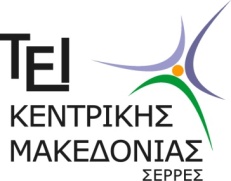 ΕΛΛΗΝΙΚΗ ΔΗΜΟΚΡΑΤΙΑΤΕΧΝΟΛΟΓΙΚΟ ΕΚΠΑΙΔΕΥΤΙΚΟ ΙΔΡΥΜΑΚΕΝΤΡΙΚΗΣ ΜΑΚΕΔΟΝΙΑΣΤΜΗΜΑ  ΕΑΔΣΑΤέρμα Μαγνησίας, Σέρρες, Τ.Κ. 62124Τηλ. 23210-49337, Email: drogalas@teicm.grΠληροφορίες: Α. Δρογαλάς ΕΛΛΗΝΙΚΗ ΔΗΜΟΚΡΑΤΙΑΤΕΧΝΟΛΟΓΙΚΟ ΕΚΠΑΙΔΕΥΤΙΚΟ ΙΔΡΥΜΑΚΕΝΤΡΙΚΗΣ ΜΑΚΕΔΟΝΙΑΣΤΜΗΜΑ  ΕΑΔΣΑΤέρμα Μαγνησίας, Σέρρες, Τ.Κ. 62124Τηλ. 23210-49337, Email: drogalas@teicm.grΠληροφορίες: Α. Δρογαλάς ΕΛΛΗΝΙΚΗ ΔΗΜΟΚΡΑΤΙΑΤΕΧΝΟΛΟΓΙΚΟ ΕΚΠΑΙΔΕΥΤΙΚΟ ΙΔΡΥΜΑΚΕΝΤΡΙΚΗΣ ΜΑΚΕΔΟΝΙΑΣΤΜΗΜΑ  ΕΑΔΣΑΤέρμα Μαγνησίας, Σέρρες, Τ.Κ. 62124Τηλ. 23210-49337, Email: drogalas@teicm.grΠληροφορίες: Α. Δρογαλάς 